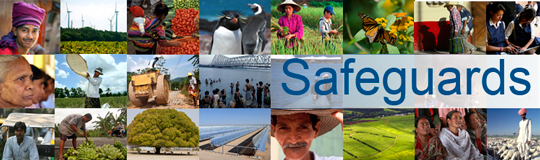 Review and Update of the World Bank’s Environmental and Social Safeguard PoliciesPhase 3List of participantsDate: January 25-27, 2016Location: Brussels, BelgiumAudience: Multi-stakeholderTotal Number of Participants: 84Review and Update of the World Bank’s Environmental and Social Safeguard PoliciesPhase 3List of participantsDate: January 26, 2016Location: Brussels, BelgiumAudience: European ParliamentTotal Number of Participants: 29No.Participant NameOrganizationCountry1Oda AlmasForest Peoples ProgrammeUnited Kingdom2Andrea AthanasAfrican Wildlife FoundationTanzania3Christina BeberdickUrgewald e.V.Germany4Henrik BergquistMinistry of Foreign Affairs StockholmSweden5Alice BossiereEuropean OmbudsmanFrance6Paul BrothertonWetlands InternationalNetherlands7Maria BussBMZGermany8Angela ButtigiegMinistry for FinanceMalta9Francois CarbonezLight for the WorldBelgium10Hortense ChadapauxMinistère des Affaires étrangères et du Développement internationalFrance11Christopher ChapmanAmnesty InternationalUnited Kingdom12Samuel CogolatiLeuven Centre for Global Governance Studies (KU Leuven)Belgium13Malin Dahlberg MarkstedtSave the ChildrenSweden14Mac DarrowOHCHRSwitzerland15Fanny DastugueFrench Federation of Public Works (FNTP)France16Mirza DurakovicAgence Française de Développement France17Claudia EckhardtKfW Development BankGermany18Nicolas EntrupHumane Society InternationalAustria19Gamze Erdem TurkelliUniversity of Antwerp - Law and Development Research GroupBelgium20Tom EriksonMinistry on Foreign Affairs, NorwayNorway21Elke Falley-RothkopfINFOE e.V.Germany22Laurent FelixEuropean International ContractorsGermany23Mary FooterUniversity of Nottingham School of LawUnited Kingdom24Amir FouadSwiss Agency for Development and Cooperation (SDC)Switzerland25Ana Sofia Freitas de BarrosLeuven Centre for Global Governance StudiesBelgium26Kate GearyOxfamUnited Kingdom27Catherine GiganteBelgian Directorate General for Development Cooperation (DGD)Belgium28Denis GodlevskiyAIDS Healthcare FoundationRussian Federation29Rachel GrantDfIDUnited Kingdom30Philippe Guyonnet DuperatDG Trésor, BelgiumBelgium31Ludivine HalbrecqTreasury - BelgiumBelgium32Eva HanfstaenglBrot fuer die WeltGermany33Michael HanfstänglSocial Justice in Global Development e.V.Germany34Volker HeyBMZGermany35Louise HilditchLocal KnowledgeBelgium36Lars Holmer HovenUnioNorway37Korinna HortaUrgewaldGermany38Felix HorneHuman Rights WatchEthiopia39Claire IversHuman Rights WatchBelgium40Sylvie JablonskiCATAPABelgium41Peter JansenBoth ENDS Netherlands42Marie-Ange KalengaFernBelgium43Andrea KämpfGerman Institute for Human RightsGermany44Anders KarlsenDanish Ministry of Foreign AffairsDenmark45Nina KatajaMinistry for Foreign Affairs of FinlandFinland46Declan KirraneISCBelgium47Stefany KnollFederal Public Service Finance - Belgian Federal TreasuryBelgium48Agata KolakowskaNarodowy Bank PolskiPoland49Aida KowalskaBirdLife InternationalUnited Kingdom50Noelle KumpelZoological Society of London (ZSL)United Kingdom51Corinne LewisLex JustiBelgium52Bruce LiggittRSPBUnited Kingdom53Thomas MaddoxFauna and Flora InternationalIndonesia54Lourdes Marquez de la CallejaFoundation ONCESpain55Alessandra MasciAmnesty InternationalUnited Kingdom56Grammenos MastrojeniItalian Development CooperationItaly57Olivia MertensSave the ChildrenBelgium58Hossain MosharrafADD InternationalUnited Kingdom59Luciano Pigozzipigozzi impiantistica srlItaly60Hugo RaineyWildlife Conservation SocietyGabon61Natalie RastSECO, SwitzerlandSwitzerland62Adina RelicovschiEuropean Investment BankLuxembourg63Luis Rodriguez Pinero RoyoOHCHRSwitzerland64Johan RosseelMinistry of Finance - Treasury - IEFABelgium65Bernt RydgrenÅF IndustrySweden66Andrea SalimbeniEuropean Biomass Industry Association Belgium67Nina SchatAHF EuropeNetherlands68Ane SchjoldenRainforest Foundation NorwayNorway69Jean-Jacques SchulIDAY-International Belgium70Sandra SeeboldtOxfam NovibNetherlands71Nezir SinaniBank Information CenterUnited States72Carl SoderberghMinority Rights Group InternationalUnited Kingdom73Silke Van CaenegemCATAPABelgium74Marjolein Van NoortIHC Merwede B.V. Netherlands75Isabelle Van TolMinistry of Foreign AffairsNetherlands76Arne VandenbogaerdeUniversity of AntwerpBelgium77Malavika VartakAmnesty InternationalUnited Kingdom78Solveig VerheyleweghenMinistry of Foreign Affairs, Norway Norway79Knud VoeckingHuman Rights ForumGermany80Stuart WallaceUniversity of NottinghamUnited Kingdom81Babette WehrmannFreelance consultantGermany82Irene WintermayrILOBelgium83Ralf WyrwinskiBMZGermany84Kamil ZabiecskyNorwegian Export Credit Agency - GIEKNorwayNo.Participant NamePositionOrganizationCountry1Pavlin RoussanovParliamentary AssistantEuropean ParliamentBelgium2Neena GillMEPEuropean ParliamentUnited Kingdom3Jude Kirton-DarlingMEPEuropean ParliamentUnited Kingdom4Ana GomesMEPEuropean ParliamentPortugal5Thomas MaddoxSenior AdvisorFFIIndonesia6Andrea KämpfSenior Policy AdvisorGerman Institute for Human Rights (NHRI)Germany7Alessandra MasciStrategy Advisor/AnalystAmnesty InternationalUnited Kingdom8Stuart WallaceResearch FellowUniversity of NottinghamUnited Kingdom9Nezir SinaniEurope and Central Asia ManagerBank Information CenterUnited States10Kate GearyLand Policy LeadOXFAM InternationalUnited Kingdom11Dajana PausicTrainee at the Office of the MEPEuropean ParliamentCroatia12Marie-Ange KalengaCampaignerFERNBelgium13Tom KöllerPolitical Advisor / Development and ACPGreens/EFA group in the EPBelgium14Martin KöhlerGreens Group, Advisor on International TradeEuropean ParliamentBelgium15Cristina StanculescuParliamentary Assistant to MEP Cristian PredaEuropean ParliamentRomania16Elina KamppiParliamentary Assistant to MEP Sirpa PietikainenEuropean ParliamentBelgium17Trepant WalelignAdministrator, Human Rights CommitteeEuropean ParliamentBelgium18Ioana BobesAdministrator, Human Rights CommitteeEuropean ParliamentBelgium19Sanne De MayerParliamentary Assistant to MEP Neena GillEuropean ParliamentBelgium20Everhardus JacobsenLGBT Intergroup in the EP SecretariatEuropean ParliamentBelgium21Korinna HortaSenior AdvisorUrgewaldGermany22Laurens BynensAdvisorBelgian ParliamentBelgium23Joana CruzParliamentary Assistant to MEP Catherine BearderEuropean ParliamentUnited Kingdom24Paulina SaaresPolitical AdvisorEuropean ParliamentFinland25Laura JarvenpaaParliamentary Assistant to MEP Heidi HautalaEuropean ParliamentBelgium26Laura CaroliParliamentary Assistant to Brando BenifeiEuropean ParliamentBelgium27Linda McAvanMEPEuropean ParliamentUnited Kingdom28François CarbenezPolicy AdvisorLight for the WorldBelgium29Heidi HautalaMEPEuropean ParliamentFinland